Form to Accompany Artwork Submissions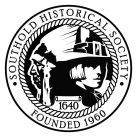 10 Squared - On the Waterfront,A 10 x 10 Art Exhibition and Sale to Benefit Southold Historical SocietyEach work will be sold for $100; 50% of each sale going to the Society and 50% going to the artist.  Finished 10”X10” works are due in the Society office the week of July 22.  The office is open 10am-2pm Monday through Friday.SHOW DATES: July 27 & 28 9am-4pm  (Antique, Fine Art & Crafts Fair)August 3 & 4, 1-4pm, August 10, 12-4pm (Ice Cream Social & Art Show), August 11, 1-4pm On July 27, 28 and August 10, there is an event gate with a $5 admission fee.  On August 3, 4 & 11, there is no admission fee unless touring the historic buildings.Name:____________________________________________________________________________________                                  Street Address:_____________________________________________________________________________City, State and Zip: __________________________________________________________________________Phone:________________________________	Email:_ _________________________________________Title of work #1:_____________________________________________________________________________Medium: ________________________________________Gallery #:__________________________________Title of work #2:_____________________________________________________________________________Medium: ________________________________________Gallery #:__________________________________Title of work #3:_____________________________________________________________________________Medium: ________________________________________Gallery #:__________________________________Artists may submit one to three works in any medium.  Larger works created with multiple adjoined boards will not be accepted.  Artwork MUST BE DRY when submitted.  Low relief work must be hangable.  All works must be identified on back with: artist name, title, medium.Checks for sold works will be mailed in late August, and artists with unsold works will be notified by email.  Unsold work must be retrieved by August 16, 2019 or it will be recycled.  Email Lee at art@southoldhistorical.org or call the office at 631 765-5500 for more information.Please fill out ALL information CLEARLYArtist’s Signature:___________________________________________________________________________Received By:________________________________________________________________________________